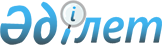 О внесении изменений и дополнений в постановление Правления Национального Банка Республики Казахстан от 25 ноября 2000 года N 428 "Об утверждении Правил установления корреспондентских отношений между банками второго уровня Республики Казахстан, а также между банками второго уровня Республики Казахстан и организациями, осуществляющими отдельные виды банковских операций", зарегистрированное в Министерстве юстиции Республики Казахстан под N 1351
					
			Утративший силу
			
			
		
					Постановление Правления Национального Банка Республики Казахстан от 22 июля 2004 года N 99. Зарегистрирован в Министерстве юстиции Республики Казахстан 3 сентября 2004 года N 3048. Утратило силу постановлением Правления Национального Банка Республики Казахстан от 31 августа 2016 года № 210

      Сноска. Утратило силу постановлением Правления Национального Банка РК от 31.08.2016 № 210 (вводится в действие по истечении десяти календарных дней после дня его первого официального опубликования).      С целью урегулирования корреспондентских отношений между банками второго уровня Республики Казахстан, между банками второго уровня Республики Казахстан и Акционерным обществом "Банк Развития Казахстана", а также между банками второго уровня Республики Казахстан, Акционерным обществом "Банк Развития Казахстана" и организациями, осуществляющими отдельные виды банковских операций, Правление Национального Банка Республики Казахстан ПОСТАНОВЛЯЕТ: 

 

      1. В  постановление Правления Национального Банка Республики Казахстан от 25 ноября 2000 года N 428 "Об утверждении Правил установления корреспондентских отношений между банками второго уровня Республики Казахстан, а также между банками второго уровня Республики Казахстан и организациями, осуществляющими отдельные виды банковских операций" (зарегистрированное в Реестре государственной регистрации нормативных правовых актов Республики Казахстан под N 1351, опубликованное 1-14 января 2001 года в печатных изданиях Национального Банка Республики Казахстан "Казакстан Улттык Банкiнiн Хабаршысы" и "Вестник Национального Банка Казахстана"); с изменениями и дополнениями, утвержденными  постановлением Правления Национального Банка Республики Казахстан от 31 января 2003 года N 21 (зарегистрированное в Реестре государственной регистрации нормативных правовых актов Республики Казахстан под N 2200, опубликованное 24 февраля - 9 марта 2003 года в печатных изданиях Национального Банка Республики Казахстан "Казакстан Улттык Банкiнiн Хабаршысы" и "Вестник Национального Банка Казахстана") внести следующие изменения и дополнения: 

      в наименовании постановления:  

      слова "банками второго уровня Республики Казахстан" заменить словом "банками"; 

      в Правилах установления корреспондентских отношений между банками второго уровня Республики Казахстан, а также между банками второго уровня Республики Казахстан и организациями, осуществляющими отдельные виды банковских операций, утвержденных указанным постановлением: 

      в наименовании Правил:  

      слова "банками второго уровня Республики Казахстан" заменить словом "банками"; 

      пункт 1 изложить в следующей редакции: 

      "1. Настоящие Правила разработаны в соответствии с Гражданским  кодексом Республики Казахстан, Законами Республики Казахстан " О банках и банковской деятельности в Республике Казахстан", " О платежах и переводах денег" и иными принятыми в соответствии с ними нормативными правовыми актами Республики Казахстан.  

      Настоящие Правила устанавливают особенности открытия, ведения и закрытия корреспондентских счетов банков второго уровня Республики Казахстан, Акционерного общества "Банк Развития Казахстана" (далее - банки) и организаций, осуществляющих отдельные виды банковских операций, (далее - небанковские организации) в тенге, а также порядок расчета лимита, установленного на объем платежей и переводов денег банков и небанковских организаций."; 

      пункт 3 дополнить словами "Республики Казахстан (далее - Национальный Банк)"; 

      в пункте 5: 

      слова "Национального Банка" заменить словами "уполномоченного органа по регулированию и надзору финансового рынка и финансовых организаций"; 

      после слов "корреспондентских счетов" дополнить словами ", если иное не установлено законодательными актами Республики Казахстан"; 

      в пункте 6 слова "в соответствии с законодательными актами Республики Казахстан, в том числе нормативными правовыми актами Национального Банка, регламентирующими вопросы лицензирования банков" заменить словами "и небанковским организациям в соответствии с законодательством Республики Казахстан"; 

      пункт 7 исключить; 

      в подпункте 7) пункта 10 слова "Национального Банка" исключить; 

      в подпунктах 3), 4) и 5) пункта 18 слова "Национального Банка" исключить; 

      главу 4 дополнить пунктом 20-1 следующего содержания: 

      "20-1. Респондент по истечении пяти рабочих дней после закрытия корреспондентского счета направляет в Национальный Банк письмо с указанием даты закрытия данного счета."; 

      абзац первый пункта 21 изложить в следующей редакции: 

      "21. Банк и/или небанковская организация осуществляют платежи и переводы денег по операциям банка или небанковской организации и их клиентов через корреспондентские счета, за исключением операций, предусмотренных пунктом 22 настоящих Правил, в объемах не превышающих лимит, установленный Национальным Банком."; 

      в абзаце втором слова "платежную систему" заменить словами "платежные системы"; 

      дополнить пунктом 21-1 следующего содержания: 

      "21-1. Требование по выполнению лимита не распространяется на небанковские организации, не являющиеся пользователями платежных систем Центра."; 

      пункт 22 изложить в следующей редакции: 

      "22. В расход лимита не входит объем платежей и переводов денег по следующим видам операций: 

      перевод средств на корреспондентские счета/с корреспондентских счетов через платежные системы Центра в текущем месяце; 

      операции по зачету взаимных требований по корреспондентским счетам лоро и ностро в одном банке или небанковской организации."; 

      пункт 23 изложить в следующей редакции: 

      "23. Банк и/или небанковская организация представляют в Национальный Банк не позднее 10 числа месяца, следующего за отчетным, сведения о количестве и объемах платежей и переводов денег, осуществленных через корреспондентские счета, согласно Приложению 2 к настоящим Правилам, на основании которого рассчитывается расход лимита. 

      Представление сведений не требуется: 

      небанковскими организациями, указанными в пункте 21-1 настоящих Правил; 

      при проведении платежей и переводов денег по операциям, предусмотренным пунктом 22 настоящих Правил. 

      При отсутствии платежей и переводов денег, осуществляемых через корреспондентские счета, за отчетный период банк и/или небанковская организация представляют в Национальный Банк письмо с уведомлением об отсутствии данных платежей и переводов денег."; 

      в Приложении 1: 

      в наименовании Приложения слова "банками второго уровня Республики Казахстан" заменить словом "банками"; 

      в Порядке проведения расчетов: 

      пункт 1 после слова "платежей" дополнить словами "и переводов денег"; 

      в пункте 2: 

      слова "для сбора наличных денег в пользу клиентов Респондента" заменить словами "операций банка с наличными деньгами (зачисление/снятие)"; 

      после слов "других платежей" дополнить словами "и переводов денег";  

      в Приложении 2: 

      в наименовании Приложения слова "банками второго уровня Республики Казахстан" заменить словом "банками"; 

      в наименовании таблицы после слова "платежей" дополнить словами "и переводов денег"; 

      в Таблице:  

      слова "Счет, через который получен платеж" заменить словами "Счет, через который получен платеж и/или перевод денег"; 

      слова "Счет, через который отправлен платеж" заменить словами "Счет, через который отправлен платеж и/или перевод денег"; 

      слова "Объем платежей" заменить словами "Объем платежей и/или переводов денег"; 

      слова "Количество платежей" заменить словами "Количество платежей и/или переводов денег"; 

      в Правилах по заполнению сведений о количестве и объемах платежей, осуществленных через корреспондентские счета: 

      по всему тексту после слова "платежей" дополнить словами "и переводов денег"; 

      в абзаце четвертом и пятом после слов "платеж" и "платежи" дополнить словами "и/или перевод денег", "и/или переводы денег" соответственно; 

      абзацы шесть, семь, восемь, девять изложить в следующей редакции: 

      "графа 5 - объем полученных платежей и/или переводов денег (в тенге). Проставляется сумма полученных через корреспондентский счет платежей и/или переводов денег. В данной графе Корреспондентом также проставляется сумма зачисленных/снятых Респондентом наличных денег на/с корреспондентский(ого) счет(а); 

      графа 6 - объем отправленных платежей и/или переводов денег (в тенге). Проставляется сумма отправленных через корреспондентский счет платежей и/или переводов денег. В данной графе Респондентом также проставляется сумма зачисленных/снятых им наличных денег на/с корреспондентский(ого) счет(а); 

      графа 7 - количество полученных платежей и/или переводов денег (в единицах). Проставляется количество полученных через корреспондентский счет платежей и/или переводов денег. В данной графе Корреспондентом также проставляется количество переводов денег по зачислению/снятию Респондентом наличных денег на/с корреспондентский(ого) счет(а); 

      графа 8 - количество отправленных платежей и/или переводов денег (в единицах). Проставляется количество отправленных через корреспондентский счет платежей и/или переводов денег. В данной графе Респондентом также проставляется количество переводов денег по зачислению/снятию им наличных денег на/с корреспондентский(ого) счет(а)."; 

      Приложение 3 исключить.  

      2. Настоящее постановление вводится в действие по истечении четырнадцати дней со дня государственной регистрации в Министерстве юстиции Республики Казахстан. 

      3. Управлению платежных систем (Мусаев Р.Н.): 

      1) совместно с Юридическим департаментом (Шарипов С.Б.) принять меры к государственной регистрации в Министерстве юстиции Республики Казахстан настоящего постановления; 

      2) в десятидневный срок со дня государственной регистрации в Министерстве юстиции Республики Казахстан настоящего постановления довести его до сведения заинтересованных подразделений центрального аппарата, территориальных филиалов Национального Банка Республики Казахстан, банков второго уровня и Акционерного общества "Банк Развития Казахстана". 

 



         4. Территориальным филиалам Национального Банка Республики Казахстан в четырнадцатидневный срок со дня государственной регистрации в Министерстве юстиции Республики Казахстан довести настоящее постановление до сведения организаций, осуществляющих отдельные виды банковских операций. 

      5. Управлению по обеспечению деятельности руководства Национального Банка Республики Казахстан (Терентьев А.Л.) в трехдневный срок со дня получения настоящего постановления принять меры к опубликованию его в средствах массовой информации Республики Казахстан. 

      6. Контроль над исполнением настоящего постановления возложить на заместителя Председателя Национального Банка Республики Казахстан Елемесова А.Р.         Председатель 

  Национального Банка            Согласовано: 

Агентство Республики Казахстан  

  по регулированию и надзору  

     финансового рынка и  

   финансовых организаций 

       29 июля 2004 г. 
					© 2012. РГП на ПХВ «Институт законодательства и правовой информации Республики Казахстан» Министерства юстиции Республики Казахстан
				